Тема недели: «Цветы»ДеньнеделиОбразовательная деятельностьП
ОНЕДЕЛЬНИКФормирование целостной картины мираТема: Цветы такие разные Цель: создание условия для развития и закрепления представлений детей о цветах, особенностях внешнего вида, способах размножения и форме семян, пользе для человека, лекарственных свойствах.
Задачи:
Образовательные:
- закрепить представление о строении цветов; о размножении цветов; о разнообразии семян; о пользе для человека , лекарственных свойствах цветов.
- развивать познавательный интерес.
Воспитательные:
- воспитывать бережное отношение к окружающей среде.
- воспитывать отзывчивость, желание  делать что-то полезное своими руками.
Ход работы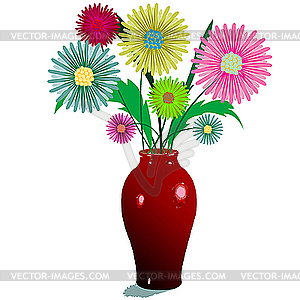  Посмотри, что стоит в вазе? В вазе стоят цветы. А  как ты думаешь, что есть у всех этих цветов, из каких частей они состоят?  Корень. Он пьёт , впитывает воду .Стебелек. Листья . Они вбирают в себя солнечную энергиюДалее что появляется? Бутон, лепестки, цветок. И остались? Семена, которые появляются, когда цветок отцветает.А что нужно, чтобы цветы росли? Солнце, вода, тепло.А ты  любишь  цветы? Да! А чем они тебя  привлекают?
Цветы красивые, они приятно пахнут. Цветы украшают луг. Дети любят собирать цветы, плести венки из цветов. Цветы кормят бабочек и пчел.Из цветов делают лекарство.Пальчиковая гимнастика: «Цветы»Только солнышко взойдетМак на грядке расцветет(сжимают и разжимают пальцы)Бабочка – капустницаНа цветок опустится(соединяют большие пальцы, остальными пальцами  машут)Поглядишь – а у цветкаБольше на 2 лепестка(сжимают и разжимают пальцы)Как ты  думаешь, где можно встретить цветы?В саду, на лугу, в поле.А  как называются цветы, которые растут в саду?Садовые.1. Тюльпан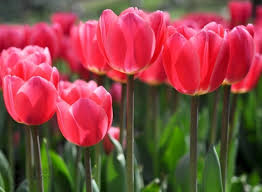 2.Астра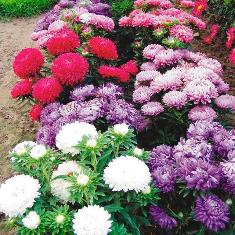 3.Гвоздика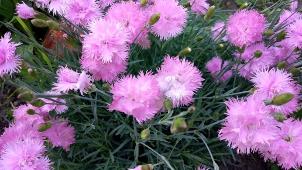 А как называются цветы, которые растут в поле, на лугу?Луговые.1. Колокольчик 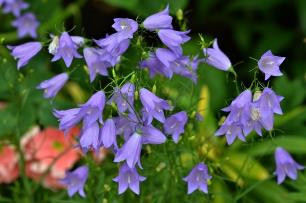 2.Ромашка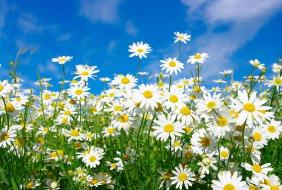 3. Василёк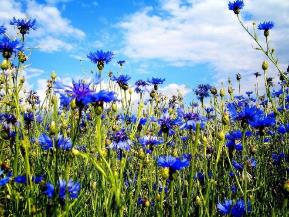 Чем садовые цветы отличаются от полевых? Садовые цветы выращивает человек, а полевые растут сами по себеА как мы назовем цветы, которые растут дома?Комнатные 1.Фикус 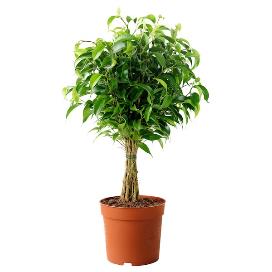 2.Фиалка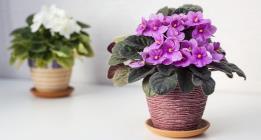 3.Декабрист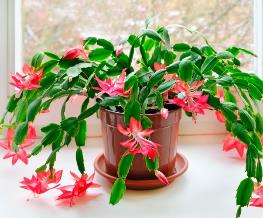 Физминутка: «Цветы»Раз – два - три выросли цветы (сидели на корточках, встаем)
К солнцу потянулись высоко: (тянутся на носочках)
Стало им приятно и тепло! (смотрят вверх)
Ветерок пролетал,  стебелечки  качал (раскачивают руками влево - вправо над головой)
Влево качнулись - низко прогнулись. (наклоняются влево)
Вправо качнулись – низко пригнулись. (наклоняются вправо)
Ветерок убегай! (грозят пальчиком)
Ты цветочки не сломай! (приседают)
Пусть они растут, растут,
Детям радость принесут! (медленно приподнимают руки вверх, раскрывают пальчики)Некоторые цветы занесены в Красную книгу. Книга, в которую занесены редкие растения, которых очень мало на землеи их нужно беречь .1. Ландыш 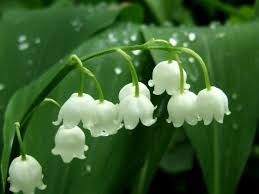 2 Подснежник 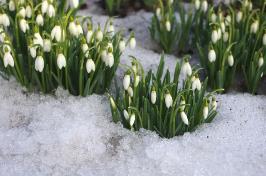 3.Венерин башмочок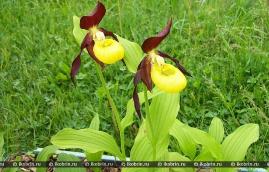 А сейчас мы немножко поиграем Дидактическая игра «Назови ласково»Стебель – стебелёк.Корень, ромашка, лист, лепесток, тюльпан.Молодец!Про что мы сегодня говорили ? Что тебе запомнилось?В
ТО
Р
Н
И
К                Конспект занятия по развитию речиТема: ЦветыЦель: обобщить знания детей по теме «Цветы»Задачи:- активизировать словарный запас по теме;- развивать общую и мелкую моторику;-совершенствовать грамматический строй речи;-продолжать развивать координацию речи с движением.-развивать связную речьЗагадка:Дарят радость, аромат, 
В лепестках их весь наряд, 
С весны до осени цветут, 
Пыльцу всем пчелкам раздают. Какие еще вы знаете цветы? (роза, тюльпан,одуванчик, колокольчик и т. д)- Где растут цветы?  (в саду, на лугу, в лесу, в доме)- Что нужно цветам для жизни? (вода, солнце, ухаживание, бережное отношение)- Почему цветы не растут зимой? (зимой очень холодно и цветы могут погибнуть)- Зачем нужны цветы? (цветы украшают нашу жизнь, дают питание пчёлам и бабочкам, из цветов делают лекарства )Все цветы имеют одинаковое строение.Перед вами разрезная картинка цветка (разрезная картинка любого цветка). Давай соберем его и назовем части цветка (корень, стебель, листья, цветки, лепестки.) Молодцы, а теперь предлагаю отправиться на поляну и посмотреть на полюбоваться цветамиФизкультминутка «На лесной поляне» (движения повторяются по тексту)Мы к лесной полянке вышли,Поднимая ноги выше,Через кустики и кочки,Через ветви и пенёчки;Очень долго мы шагалиНаши ноженьки устали.Сейчас сядем отдохнём,А потом опять пойдём.Расскажите, где растут цветы. Как назвать одним словом цветы, растущие в поле? (Полевые). Назовите цветы, растущие в поле. Какие же цветы красивые нас окружают. Я буду загадывать загадку, а вы показываете карточку-отгадку и называете цветокС
Р
Е
Д
А                                            ФЭМПТема: "Цветы на полянке"
Цель: развитие мыслительных операций: синтеза и классификации.
Задачи: 
- закреплять названия цветов, понятия «большой», маленький», 
- актуализировать знания о этапах развития цветка, 
- повторить счет до 5, 
- закреплять умение соотносить число с количеством, 
- развивать логическое мышление в задании по определению последовательности событий,
- способствовать развитию мыслительных процессов: синтеза в составлении разрезных картинок, развивать умение классифицировать в распределении цветков по цвету, размеру. Ход работыВзрослый: Посмотри как красиво вокруг. (Вызывать у ребенка эмоциональных отклик)Игра: «Составим букет»
Взрослый: 
-  Посмотри какая красивая полянка. Что же на ней растет? (Цветочки)
- Какие цветы ты видишь? (Желтые, белые и голубые)
- Какие еще? Взрослый показывает большой и маленький цветок. (ребенок отвечает большой и маленький цветок)
Взрослый: - Давай составим красивый букет из цветочков, только чтобы он получился красивым, нужно расположить в середине букета большие цветы, а снаружи маленькие. (Задание выполняет вместе со взрослым, если справляется сам, то задание выполняется самостоятельно).
- Какие цветы ты расположил внутри букета? (большие)
- Какие цветы ты расположил снаружи букета? (маленькие)
- Посчитай сколько всего цветочков в букете? (5)
- Сколько желтых цветов? (1)
- Сколько голубых? (2)
- Сколько белых цветов? (2)
- Очень красивый букет у тебя получился!Взрослый: 
- Теперь попробуем собрать букеты из разного цвета цветочков. Один букет сделаем из желтых цветов, другой их голубых и еще из красных. (ребенок собирает три букета разного цвета)
- Сколько букетов у тебя получилось? (3)
- Из каких цветов эти букеты? (желтый, белый и голубой)

Игра: «Названия цветов»
Взрослый: 
- Ты знаешь как называются эти цветы? (Называет цветы, названия которых знает.
(Эти цветы называют: желтые Одуванчик, белые Ромашка, голубые Василек).
- Сколько Одуванчиков? (1)
- Сколько Ромашек? (2)
- Сколько Васильков (2)
- Посмотри, у меня есть карточки с цифрами, какие цифры написаны? (1,2,2)
- Положите рядом со своими букетиками, цифру, обозначающую число цветков в букете. (ребенок кладет рядом с букетами цифры)
- Какую цифру вы положили рядом с Одуванчиком, сколько одуванчиков? (1)
- Какую цифру вы положили рядом с Ромашками, сколько ромашек? (2)
- Какую цифру ты положили рядом с Васильками, сколько васильков? (2)
- Молодец, ты хорошо справляешься.

Игра: «Развитие цветка»
-  Ты знал, что когда цветок сажают, он в начале похож на маленькую семечку, а потом он вырастает в красивый цветок.
- Перед тобой лежат карточки, предлагаю тебе распределить их в правильной последовательности, как он растет, от маленькой семечке, к уже большому красивому цветку. (Ребенок раскладывает карточки в последовательности роста цветка, если не справляется, педагог помогает).Разрезная картинка «Цветок»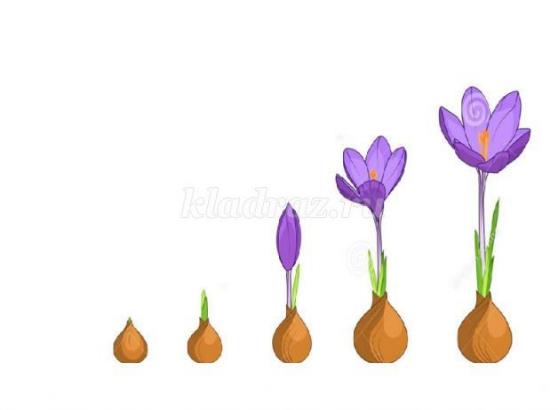 Взрослый: 
- Еще у меня для тебя есть любимая игра, нужно собрать картинку из частей.
-Ребенок собирает разрезные картинки: одуванчик, василек и ромашка.Взрослый:- Молодец , какие цветы ты сегодня запомнили? 
- Какого они цвета?
- Что мы сегодня составляли из цветов?
- Какое задание тебе понравилось больше всего?
- Какое задание было трудным?Ч
Е
Т
В
Е
Р
Г                                Лепка 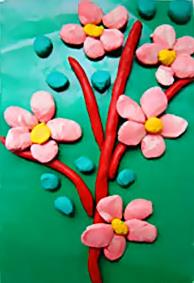   Тема: «Цветущая вишня»Цель: Продолжать формировать обобщённые представления о сезонных изменениях в неживой и живой природе весной.Закрепить полученные знания: Солнце светит ярче, греет землю, появляются первые цветы (мать-и-мачеха, одуванчики, тюльпаны, цветут фруктовые деревья).Учить называть части растений: стебель, листья, бутон, лепесток.Развивать мелкую моторику.Закреплять цвета: розовый, жёлтый, коричневый, зелёный.Для работы нам понадобится: Картинка  «Цветущая вишня», пластилин (розовый, жёлтый, коричневый, зелёный), ножик для пластилина, лист зелёного картона (можно взять белый).Ход работы:Берём кусок коричневого пластилина, разрезаем его на несколько частей, одна из частей должна быть больше (основная ветка), и куски поменьше (зависит от того сколько будет боковых веток). Скатываем из них длинные колбаски и укладываем, слегка прижимая, на картон так чтоб получилась ветка.Затем берём розовый пластилин и отщипываем ровные кусочки (много). Из которых скатываем шарики, затем путём сплющивания, между указательным и большим пальцами, формируем лепесток. Получившиеся лепестки, по пять, укладываем на ветках, образовывая цветочки (решите сколько цветочков у вас будет на ветке).  Для завершения образа цветка, берём жёлтый пластилин, отщипываем маленькие кусочки (по количеству цветков), скатываем шарик, и укладываем в центр цветка. И в завершении, при помощи зелёного пластилина, также отщипываем маленькие, одинаковые кусочки, скатываем шарики, слегка прижимая, распределяем по веточкам листики.П
Я
Т
Н
И
Ц
АИЗО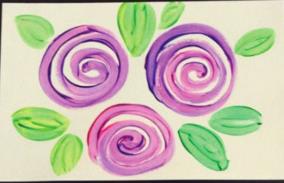 Тема: «Рисуем цветы завитками».Цель: Продолжать формировать обобщённые представления о сезонных изменениях в неживой и живой природе весной.Закрепить полученные знания: Солнце светит ярче, греет землю, появляются первые цветы.Учить называть части растений: бутон, ствол, листья.Развивать мелкую моторику.Для работы нам понадобится: Лист бумаги, тонкая кисточка, толстая кисточка, краски (гуашь).                                              Ход работы:  Прежде чем начать рисовать, потренируйтесь рисовать завиток, сперва в воздухе, указательным пальцем. Затем карандашом на бумаге. Для начала определитесь какого цвета у вас будет цветок. Кисточкой набираем необходимое количество краски и начиная с центра, круговыми движениями, постепенно увеличивая размер, не отрывая кисточки от бумаги, рисуем завиток.  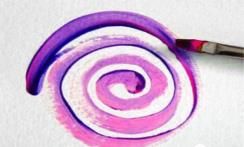 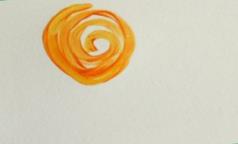 Затем отступить и рядом нарисовать  ещё один.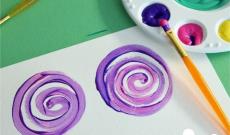 Стараться, при рисовании, каждого последующего круга, не прислоняться к предыдущему, чтобы был просвет. Необходимо нарисовать 3 (три) завитка, два сверху и один внизу. Затем по краям завитков рисуем листья.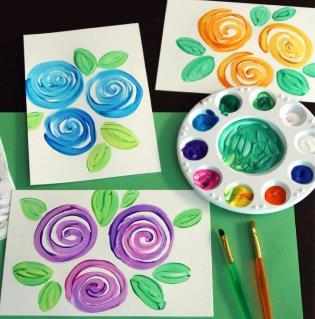 